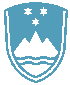 POROČILO O REDNEM INŠPEKCIJSKEM PREGLEDU NAPRAVE, KI LAHKO POVZROČI ONESNAŽEVANJE OKOLJA VEČJEGA OBSEGAZavezanec:  		Kostak d. d., Leskovška cesta 2a, 870 KRŠKONaprava / lokacija: 	Center za ravnanje z odpadki Spodnji Stari Grad - VrbinaDatum pregleda:	23. 4. 2021Okoljevarstveno dovoljenje (OVD) številka:35407-1/2013-21 z dne 2.10.2015Usklajenost z OVD:Pri pregledu je ugotovljeno, da zavezanec zagotavlja predpisano ravnanje glede ravnanja z odpadki, glede na izdano okoljevarstveno dovoljenje.Zaključki / naslednje aktivnosti: Naslednji redni inšpekcijski pregled je predviden v skladu s planom Inšpektorata